Základná škola Kataríny Brúderovej, Osloboditeľská 1, 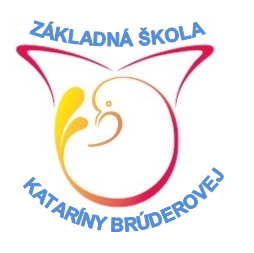 831 07 BratislavaOznámenie o platbách za školský klub detí na školský rok 2022/2023Mesačný príspevok na čiastočnú úhradu nákladov spojených s činnosťou v ŠKD stanovuje Všeobecne záväzné nariadenie mestskej časti Bratislava – Vajnory č. X/2023, z dňa21.12.2022, čl. 5, kde je určená výška mesačného poplatku  na čiastočnú úhradu nákladov za pobyt v školskom klube detí ako 29 % zo sumy životného minima 107,03 eur, čo aktuálne predstavuje sumu  31,00 €. Poplatok za ŠKD treba uhradiť počas školského roku 2022/2023 nasledovne:platba v sume 49,24 € - do 10.09.2022platba v sume 49,24 € - do 10.11.2022platba v sume 93,00 € - do 10.02.2023platba v sume 93,00 € - do 10.04.2023Kontrolu platieb si nájdete po prihlásení do EduPage. Platby budú aktualizované najneskôr každý ďalší pondelok. To znamená, že platby sa do EduPage nepripíšu po úhrade, ale až po ich spracovaní.  Riaditeľ školy rozhodol, že ak za dieťa nebude zaplatený a pripísaný na účet ŠKD poplatok podľa stanoveného rozpisu k príslušnému dátumu, bude dieťa vylúčené zo školského klubu detí k 16. dňu v mesiaci. Opätovné prihlásenie do školského klubu detí bude možné až po uhradení nedoplatkov za predchádzajúce obdobie, a to od 1. dňa nasledujúceho kalendárneho mesiaca na základe novej prihlášky. V prípade opakovaného neuhradenia poplatku za ŠKD bude dieťa natrvalo vylúčené z ŠKD.Poplatok za ŠKD sa platí nezávisle od času a počtu dní, ktoré dieťa strávi v ŠKD. Ak zákonný zástupca odhlási alebo bude dieťa vylúčené z dôvodu neuhradenia poplatku v priebehu mesiaca, nemá nárok na vrátenie časti poplatku a platí poplatok za celý mesiac.Pri hotovostnom vklade na účet ŠKD treba vždy uviesť meno dieťaťa a uhradiť bankový poplatok.                                                                                                    RNDr. Tibor Kráľ                                                                                                       riaditeľ školyPRI KAŽDEJ PLATBE JE POTREBNÉ UVIESŤ VS A MENO A PRIEZVISKO DIEŤAŤA (NIE MENO A PRIEZVISKO RODIČA)!PRI KAŽDEJ PLATBE JE POTREBNÉ UVIESŤ VS A MENO A PRIEZVISKO DIEŤAŤA (NIE MENO A PRIEZVISKO RODIČA)!Suma:                                                                   podľa rozpisu platiebČíslo účtu :SK89 0200 0000 0035 5915 7459Variabilný symbol :každé dieťa má svoj VS a nájdete ho v EduPageSpráva pri prijímateľa :meno a priezvisko dieťaťa